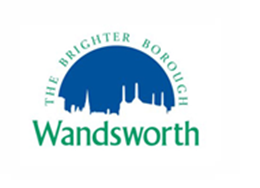 Wandsworth Local Fund Application FormPlease refer to the accompanying guidance notes when completing this application formPlease contact us at  wlf@wandsworth.gov.uk​. for:Any questions or queriesA hard copy of the application form and supporting documents A larger print version of all documents NEXT STEPSPlease return completed formElectronically to:WLF@wandsworth.gov.uk Please mark the subject line as Wandsworth Local Fund Application followed by the ward/neighbourhood area.Example Wandsworth Local Fund – Battersea Neighbourhood*If returning via email, please ensure your cover email is copied to the Councillors supporting this proposal as listed in point 19 above.Or via post to:FAO Community Engagement Team, Room 162 1st Floor, The Town Hall, Wandsworth High St, London, SW18 2PU. If posting, please follow up with a call or email to ensure that your application has been received. You are responsible for ensuring your application reaches the team. Key Contacts:*If you have not received acknowledgment via email that we have received your application within 48 hours, please email/call the contacts below.APPLICANT: If an individual is applying, they must have a constituted organisation that they can work in partnership with.APPLICANT: If an individual is applying, they must have a constituted organisation that they can work in partnership with.APPLICANT: If an individual is applying, they must have a constituted organisation that they can work in partnership with.APPLICANT: If an individual is applying, they must have a constituted organisation that they can work in partnership with.APPLICANT: If an individual is applying, they must have a constituted organisation that they can work in partnership with.APPLICANT: If an individual is applying, they must have a constituted organisation that they can work in partnership with.APPLICANT: If an individual is applying, they must have a constituted organisation that they can work in partnership with.APPLICANT: If an individual is applying, they must have a constituted organisation that they can work in partnership with.APPLICANT: If an individual is applying, they must have a constituted organisation that they can work in partnership with.APPLICANT: If an individual is applying, they must have a constituted organisation that they can work in partnership with.APPLICANT: If an individual is applying, they must have a constituted organisation that they can work in partnership with.APPLICANT: If an individual is applying, they must have a constituted organisation that they can work in partnership with.APPLICANT: If an individual is applying, they must have a constituted organisation that they can work in partnership with.APPLICANT: If an individual is applying, they must have a constituted organisation that they can work in partnership with.APPLICANT: If an individual is applying, they must have a constituted organisation that they can work in partnership with.APPLICANT: If an individual is applying, they must have a constituted organisation that they can work in partnership with.1Name of projectName of projectName of projectName of project2Name of organisation(s) Name of organisation(s) Name of organisation(s) Name of organisation(s) 2Name of individual applying and affiliated constituted organisationName of individual applying and affiliated constituted organisationName of individual applying and affiliated constituted organisationName of individual applying and affiliated constituted organisationIndividualIndividualIndividualIndividualIndividualIndividualIndividualIndividualIndividualIndividualIndividual2Name of individual applying and affiliated constituted organisationName of individual applying and affiliated constituted organisationName of individual applying and affiliated constituted organisationName of individual applying and affiliated constituted organisationOrganisationOrganisationOrganisationOrganisationOrganisationOrganisationOrganisationOrganisationOrganisationOrganisationOrganisation3What is the Legal Status of the organisation?What is the Legal Status of the organisation?What is the Legal Status of the organisation?What is the Legal Status of the organisation?Registered CharityRegistered CharityRegistered CharityRegistered CharityRegistered CharityRegistered CharityRegistered Charity No.Registered Charity No.Registered Charity No.Registered Charity No.3What is the Legal Status of the organisation?What is the Legal Status of the organisation?What is the Legal Status of the organisation?What is the Legal Status of the organisation?Company limited by guaranteeCompany limited by guaranteeCompany limited by guaranteeCompany limited by guaranteeCompany limited by guaranteeCompany limited by guaranteeCompany Number Company Number Company Number Company Number 3What is the Legal Status of the organisation?What is the Legal Status of the organisation?What is the Legal Status of the organisation?What is the Legal Status of the organisation?Voluntary OrganisationVoluntary OrganisationVoluntary OrganisationVoluntary OrganisationVoluntary OrganisationVoluntary OrganisationOther (please specify) Other (please specify) Other (please specify) Other (please specify) 4Your Address Your Address Your Address Your Address 5Your Telephone numberYour Telephone numberYour Telephone numberYour Telephone number6Your Email addressYour Email addressYour Email addressYour Email addressABOUT YOUR PROJECTABOUT YOUR PROJECTABOUT YOUR PROJECTABOUT YOUR PROJECTABOUT YOUR PROJECTABOUT YOUR PROJECTABOUT YOUR PROJECTABOUT YOUR PROJECTABOUT YOUR PROJECTABOUT YOUR PROJECTABOUT YOUR PROJECTABOUT YOUR PROJECTABOUT YOUR PROJECTABOUT YOUR PROJECTABOUT YOUR PROJECTABOUT YOUR PROJECT7Geographical area(s) covered. Please tick which neighbourhood area the scheme falls withinTo see the boundaries and understand which neighbourhood your project falls within please click hereAddress: please identify the geographical location and scope of the worksGeographical area(s) covered. Please tick which neighbourhood area the scheme falls withinTo see the boundaries and understand which neighbourhood your project falls within please click hereAddress: please identify the geographical location and scope of the worksGeographical area(s) covered. Please tick which neighbourhood area the scheme falls withinTo see the boundaries and understand which neighbourhood your project falls within please click hereAddress: please identify the geographical location and scope of the worksNeighbourhood area  Putney  Wandsworth  Balham  Tooting  BatterseaNine Elms neighbourhood is not currently open to applications. Location: ……………………………………………………………………………………………………………………………………………………………………………………………………………………………………………………………………………………………………….Neighbourhood area  Putney  Wandsworth  Balham  Tooting  BatterseaNine Elms neighbourhood is not currently open to applications. Location: ……………………………………………………………………………………………………………………………………………………………………………………………………………………………………………………………………………………………………….Neighbourhood area  Putney  Wandsworth  Balham  Tooting  BatterseaNine Elms neighbourhood is not currently open to applications. Location: ……………………………………………………………………………………………………………………………………………………………………………………………………………………………………………………………………………………………………….Neighbourhood area  Putney  Wandsworth  Balham  Tooting  BatterseaNine Elms neighbourhood is not currently open to applications. Location: ……………………………………………………………………………………………………………………………………………………………………………………………………………………………………………………………………………………………………….Neighbourhood area  Putney  Wandsworth  Balham  Tooting  BatterseaNine Elms neighbourhood is not currently open to applications. Location: ……………………………………………………………………………………………………………………………………………………………………………………………………………………………………………………………………………………………………….Neighbourhood area  Putney  Wandsworth  Balham  Tooting  BatterseaNine Elms neighbourhood is not currently open to applications. Location: ……………………………………………………………………………………………………………………………………………………………………………………………………………………………………………………………………………………………………….Neighbourhood area  Putney  Wandsworth  Balham  Tooting  BatterseaNine Elms neighbourhood is not currently open to applications. Location: ……………………………………………………………………………………………………………………………………………………………………………………………………………………………………………………………………………………………………….Neighbourhood area  Putney  Wandsworth  Balham  Tooting  BatterseaNine Elms neighbourhood is not currently open to applications. Location: ……………………………………………………………………………………………………………………………………………………………………………………………………………………………………………………………………………………………………….Neighbourhood area  Putney  Wandsworth  Balham  Tooting  BatterseaNine Elms neighbourhood is not currently open to applications. Location: ……………………………………………………………………………………………………………………………………………………………………………………………………………………………………………………………………………………………………….Neighbourhood area  Putney  Wandsworth  Balham  Tooting  BatterseaNine Elms neighbourhood is not currently open to applications. Location: ……………………………………………………………………………………………………………………………………………………………………………………………………………………………………………………………………………………………………….Neighbourhood area  Putney  Wandsworth  Balham  Tooting  BatterseaNine Elms neighbourhood is not currently open to applications. Location: ……………………………………………………………………………………………………………………………………………………………………………………………………………………………………………………………………………………………………….Neighbourhood area  Putney  Wandsworth  Balham  Tooting  BatterseaNine Elms neighbourhood is not currently open to applications. Location: ……………………………………………………………………………………………………………………………………………………………………………………………………………………………………………………………………………………………………….8Describe your project: Outline your work programme with activities and datesWhat are the main outcomes?What experience do you have in delivering projects like this? Please give examples and/or qualifications. Describe your project: Outline your work programme with activities and datesWhat are the main outcomes?What experience do you have in delivering projects like this? Please give examples and/or qualifications. Describe your project: Outline your work programme with activities and datesWhat are the main outcomes?What experience do you have in delivering projects like this? Please give examples and/or qualifications. Please aim for 500 wordsPlease aim for 500 wordsPlease aim for 500 wordsPlease aim for 500 wordsPlease aim for 500 wordsPlease aim for 500 wordsPlease aim for 500 wordsPlease aim for 500 wordsPlease aim for 500 wordsPlease aim for 500 wordsPlease aim for 500 wordsPlease aim for 500 words9How does your project address the impact of more people living in or visiting your local area as a result of increased development?How does your project address the impact of more people living in or visiting your local area as a result of increased development?How does your project address the impact of more people living in or visiting your local area as a result of increased development?EVIDENCEEVIDENCEEVIDENCEEVIDENCEEVIDENCEEVIDENCEEVIDENCEEVIDENCEEVIDENCEEVIDENCEEVIDENCEEVIDENCEEVIDENCEEVIDENCEEVIDENCEEVIDENCE10What evidence have you collected to demonstrate the importance of this project? Who are the main beneficiaries?EG Friends of Groups, User groupsWhat evidence have you collected to demonstrate the importance of this project? Who are the main beneficiaries?EG Friends of Groups, User groupsWhat evidence have you collected to demonstrate the importance of this project? Who are the main beneficiaries?EG Friends of Groups, User groups11Key stakeholdersWho has been consulted with regards to this project and how has this been done? Third parties, local groups, users, residents, Note that Ward Councillors must be consulted for all applications coming forwards in their area.Key stakeholdersWho has been consulted with regards to this project and how has this been done? Third parties, local groups, users, residents, Note that Ward Councillors must be consulted for all applications coming forwards in their area.Key stakeholdersWho has been consulted with regards to this project and how has this been done? Third parties, local groups, users, residents, Note that Ward Councillors must be consulted for all applications coming forwards in their area.12In 2018 the Council consulted residents on which priorities they would like the WLF to be spent on. Please refer to the Information Pack HERE to see which priorities were selected.  Which neighbourhood priority does your application meet and how will your project contribute to the priority/priorities identified?In 2018 the Council consulted residents on which priorities they would like the WLF to be spent on. Please refer to the Information Pack HERE to see which priorities were selected.  Which neighbourhood priority does your application meet and how will your project contribute to the priority/priorities identified?In 2018 the Council consulted residents on which priorities they would like the WLF to be spent on. Please refer to the Information Pack HERE to see which priorities were selected.  Which neighbourhood priority does your application meet and how will your project contribute to the priority/priorities identified? PriorityImprovement of public spaces including protecting biodiversity Improving community safetyStreet improvements such as the redesign pavements, up lighting, tree planting, cycling facilities and street furnitureInvesting in sports and leisure facilities Improving traffic and parkingHow will your project contribute? PriorityImprovement of public spaces including protecting biodiversity Improving community safetyStreet improvements such as the redesign pavements, up lighting, tree planting, cycling facilities and street furnitureInvesting in sports and leisure facilities Improving traffic and parkingHow will your project contribute? PriorityImprovement of public spaces including protecting biodiversity Improving community safetyStreet improvements such as the redesign pavements, up lighting, tree planting, cycling facilities and street furnitureInvesting in sports and leisure facilities Improving traffic and parkingHow will your project contribute? PriorityImprovement of public spaces including protecting biodiversity Improving community safetyStreet improvements such as the redesign pavements, up lighting, tree planting, cycling facilities and street furnitureInvesting in sports and leisure facilities Improving traffic and parkingHow will your project contribute? PriorityImprovement of public spaces including protecting biodiversity Improving community safetyStreet improvements such as the redesign pavements, up lighting, tree planting, cycling facilities and street furnitureInvesting in sports and leisure facilities Improving traffic and parkingHow will your project contribute? PriorityImprovement of public spaces including protecting biodiversity Improving community safetyStreet improvements such as the redesign pavements, up lighting, tree planting, cycling facilities and street furnitureInvesting in sports and leisure facilities Improving traffic and parkingHow will your project contribute? PriorityImprovement of public spaces including protecting biodiversity Improving community safetyStreet improvements such as the redesign pavements, up lighting, tree planting, cycling facilities and street furnitureInvesting in sports and leisure facilities Improving traffic and parkingHow will your project contribute? PriorityImprovement of public spaces including protecting biodiversity Improving community safetyStreet improvements such as the redesign pavements, up lighting, tree planting, cycling facilities and street furnitureInvesting in sports and leisure facilities Improving traffic and parkingHow will your project contribute? PriorityImprovement of public spaces including protecting biodiversity Improving community safetyStreet improvements such as the redesign pavements, up lighting, tree planting, cycling facilities and street furnitureInvesting in sports and leisure facilities Improving traffic and parkingHow will your project contribute? PriorityImprovement of public spaces including protecting biodiversity Improving community safetyStreet improvements such as the redesign pavements, up lighting, tree planting, cycling facilities and street furnitureInvesting in sports and leisure facilities Improving traffic and parkingHow will your project contribute? PriorityImprovement of public spaces including protecting biodiversity Improving community safetyStreet improvements such as the redesign pavements, up lighting, tree planting, cycling facilities and street furnitureInvesting in sports and leisure facilities Improving traffic and parkingHow will your project contribute? PriorityImprovement of public spaces including protecting biodiversity Improving community safetyStreet improvements such as the redesign pavements, up lighting, tree planting, cycling facilities and street furnitureInvesting in sports and leisure facilities Improving traffic and parkingHow will your project contribute?13What is the estimated start and finish date for the project? Month / YearPlease identify the key stages and “milestones” in running this project.*delivery capacity of services involved must be considered at this stageWhat is the estimated start and finish date for the project? Month / YearPlease identify the key stages and “milestones” in running this project.*delivery capacity of services involved must be considered at this stageWhat is the estimated start and finish date for the project? Month / YearPlease identify the key stages and “milestones” in running this project.*delivery capacity of services involved must be considered at this stageStart:                                                  Finish:Milestones: Start:                                                  Finish:Milestones: Start:                                                  Finish:Milestones: Start:                                                  Finish:Milestones: Start:                                                  Finish:Milestones: Start:                                                  Finish:Milestones: Start:                                                  Finish:Milestones: Start:                                                  Finish:Milestones: Start:                                                  Finish:Milestones: Start:                                                  Finish:Milestones: Start:                                                  Finish:Milestones: Start:                                                  Finish:Milestones: 14Identify and describe any risks / uncertainties and describe how you will mitigate against themIdentify and describe any risks / uncertainties and describe how you will mitigate against themIdentify and describe any risks / uncertainties and describe how you will mitigate against themIdentify and describe any risks / uncertainties and describe how you will mitigate against themIdentify and describe any risks / uncertainties and describe how you will mitigate against themIdentify and describe any risks / uncertainties and describe how you will mitigate against themIdentify and describe any risks / uncertainties and describe how you will mitigate against themIdentify and describe any risks / uncertainties and describe how you will mitigate against themIdentify and describe any risks / uncertainties and describe how you will mitigate against themIdentify and describe any risks / uncertainties and describe how you will mitigate against themIdentify and describe any risks / uncertainties and describe how you will mitigate against themIdentify and describe any risks / uncertainties and describe how you will mitigate against themIdentify and describe any risks / uncertainties and describe how you will mitigate against themIdentify and describe any risks / uncertainties and describe how you will mitigate against themIdentify and describe any risks / uncertainties and describe how you will mitigate against them14Risk descriptionEXAMPLE: Support not forth coming from user groups / local residentsRisk descriptionEXAMPLE: Support not forth coming from user groups / local residentsRisk descriptionEXAMPLE: Support not forth coming from user groups / local residentsLikely impact of risk H/M/LHLikely impact of risk H/M/LHLikely impact of risk H/M/LHProbability of risk H/M/L MProbability of risk H/M/L MProbability of risk H/M/L MIdentify relevant risk management / mitigation measuresWe have already conducted consultations and established the level of support and need for this projectIdentify relevant risk management / mitigation measuresWe have already conducted consultations and established the level of support and need for this projectIdentify relevant risk management / mitigation measuresWe have already conducted consultations and established the level of support and need for this projectIdentify relevant risk management / mitigation measuresWe have already conducted consultations and established the level of support and need for this projectIdentify relevant risk management / mitigation measuresWe have already conducted consultations and established the level of support and need for this projectIdentify relevant risk management / mitigation measuresWe have already conducted consultations and established the level of support and need for this projectEquality ImpactEquality ImpactEquality ImpactEquality ImpactEquality ImpactEquality ImpactEquality ImpactEquality ImpactEquality ImpactEquality ImpactEquality ImpactEquality ImpactEquality ImpactEquality ImpactEquality ImpactEquality Impact15Will your project have positive impacts on individuals with a protected characteristic? If yes, please say which group(s) and how?Please find a list of protected characteristics here:  https://www.equalityhumanrights.com/en/equality-act/protected-characteristics Will your project have positive impacts on individuals with a protected characteristic? If yes, please say which group(s) and how?Please find a list of protected characteristics here:  https://www.equalityhumanrights.com/en/equality-act/protected-characteristics Will your project have positive impacts on individuals with a protected characteristic? If yes, please say which group(s) and how?Please find a list of protected characteristics here:  https://www.equalityhumanrights.com/en/equality-act/protected-characteristics  Yes          No  Which group(s):How:  Yes          No  Which group(s):How:  Yes          No  Which group(s):How:  Yes          No  Which group(s):How:  Yes          No  Which group(s):How:  Yes          No  Which group(s):How:  Yes          No  Which group(s):How:  Yes          No  Which group(s):How:  Yes          No  Which group(s):How:  Yes          No  Which group(s):How:  Yes          No  Which group(s):How:  Yes          No  Which group(s):How: 16Can you think of any unintended negative impacts your project may have on individuals with a protected characteristic? Yes / NoIf yes, please say which group(s) and how it might be managedCan you think of any unintended negative impacts your project may have on individuals with a protected characteristic? Yes / NoIf yes, please say which group(s) and how it might be managedCan you think of any unintended negative impacts your project may have on individuals with a protected characteristic? Yes / NoIf yes, please say which group(s) and how it might be managed Yes          No  Which group(s):Management plan:  Yes          No  Which group(s):Management plan:  Yes          No  Which group(s):Management plan:  Yes          No  Which group(s):Management plan:  Yes          No  Which group(s):Management plan:  Yes          No  Which group(s):Management plan:  Yes          No  Which group(s):Management plan:  Yes          No  Which group(s):Management plan:  Yes          No  Which group(s):Management plan:  Yes          No  Which group(s):Management plan:  Yes          No  Which group(s):Management plan:  Yes          No  Which group(s):Management plan: GovernanceGovernanceGovernanceGovernanceGovernanceGovernanceGovernanceGovernanceGovernanceGovernanceGovernanceGovernanceGovernanceGovernanceGovernanceGovernance17Please give details of the person who will be responsible for receiving any monies awardedPlease give details of the person who will be responsible for receiving any monies awardedPlease give details of the person who will be responsible for receiving any monies awardedName / Role:Name / Role:Name / Role:Name / Role:Name / Role:Name / Role:Name / Role:Name / Role:Name / Role:Name / Role:Name / Role:Name / Role:17Please give details of the person who will be responsible for receiving any monies awardedPlease give details of the person who will be responsible for receiving any monies awardedPlease give details of the person who will be responsible for receiving any monies awardedEmail:Email:Email:Email:Email:Email:Email:Email:Email:Email:Email:Email:17Please give details of the person who will be responsible for receiving any monies awardedPlease give details of the person who will be responsible for receiving any monies awardedPlease give details of the person who will be responsible for receiving any monies awardedPhone:Phone:Phone:Phone:Phone:Phone:Phone:Phone:Phone:Phone:Phone:Phone:18Who will manage and be involved in the delivery of your project? Who will manage and be involved in the delivery of your project? Who will manage and be involved in the delivery of your project? 19Does your project require permission from a third party and if so has this been obtained? Does your project require permission from a third party and if so has this been obtained? Does your project require permission from a third party and if so has this been obtained? 20Have you spoken to the appropriate Council officer about your project? Have you spoken to the appropriate Council officer about your project? Have you spoken to the appropriate Council officer about your project? Name:Name:Name:Name:Name:Name:Name:Name:Name:Name:Name:Name:20Have you spoken to the appropriate Council officer about your project? Have you spoken to the appropriate Council officer about your project? Have you spoken to the appropriate Council officer about your project? Role:Role:Role:Role:Role:Role:Role:Role:Role:Role:Role:Role:21Endorsement from two Councillors from the cluster areas is required to support the projectThis may be in the form of a signature or an email pledging support Endorsement from two Councillors from the cluster areas is required to support the projectThis may be in the form of a signature or an email pledging support Endorsement from two Councillors from the cluster areas is required to support the projectThis may be in the form of a signature or an email pledging support Endorsement from two Councillors from the cluster areas is required to support the projectThis may be in the form of a signature or an email pledging support Endorsement from two Councillors from the cluster areas is required to support the projectThis may be in the form of a signature or an email pledging support Endorsement from two Councillors from the cluster areas is required to support the projectThis may be in the form of a signature or an email pledging support Endorsement from two Councillors from the cluster areas is required to support the projectThis may be in the form of a signature or an email pledging support Endorsement from two Councillors from the cluster areas is required to support the projectThis may be in the form of a signature or an email pledging support Endorsement from two Councillors from the cluster areas is required to support the projectThis may be in the form of a signature or an email pledging support Endorsement from two Councillors from the cluster areas is required to support the projectThis may be in the form of a signature or an email pledging support Endorsement from two Councillors from the cluster areas is required to support the projectThis may be in the form of a signature or an email pledging support Endorsement from two Councillors from the cluster areas is required to support the projectThis may be in the form of a signature or an email pledging support Endorsement from two Councillors from the cluster areas is required to support the projectThis may be in the form of a signature or an email pledging support Endorsement from two Councillors from the cluster areas is required to support the projectThis may be in the form of a signature or an email pledging support Endorsement from two Councillors from the cluster areas is required to support the projectThis may be in the form of a signature or an email pledging support 21NameWardWardWardWardWardWardWardSignatureSignatureSignatureSignatureSignatureDateDate2121Finances (If you are an individual please ask your organisational partner to complete this section)Finances (If you are an individual please ask your organisational partner to complete this section)Finances (If you are an individual please ask your organisational partner to complete this section)Finances (If you are an individual please ask your organisational partner to complete this section)Finances (If you are an individual please ask your organisational partner to complete this section)Finances (If you are an individual please ask your organisational partner to complete this section)Finances (If you are an individual please ask your organisational partner to complete this section)Finances (If you are an individual please ask your organisational partner to complete this section)Finances (If you are an individual please ask your organisational partner to complete this section)Finances (If you are an individual please ask your organisational partner to complete this section)Finances (If you are an individual please ask your organisational partner to complete this section)Finances (If you are an individual please ask your organisational partner to complete this section)Finances (If you are an individual please ask your organisational partner to complete this section)Finances (If you are an individual please ask your organisational partner to complete this section)Finances (If you are an individual please ask your organisational partner to complete this section)Finances (If you are an individual please ask your organisational partner to complete this section)22Which other funders have you applied to and what was their response?Which other funders have you applied to and what was their response?FunderFunderFunderFunderFunderFunderFunderFunderOutcomeOutcomeOutcomeOutcomeOutcome23Please state the date of your most recent audited accounts or management accountsPlease state the date of your most recent audited accounts or management accounts24Please state your income and expenditure for your last financial yearPlease state your income and expenditure for your last financial yearIncome:		£Expenditure:		£Income:		£Expenditure:		£Income:		£Expenditure:		£Income:		£Expenditure:		£Income:		£Expenditure:		£Income:		£Expenditure:		£Income:		£Expenditure:		£Income:		£Expenditure:		£Income:		£Expenditure:		£Income:		£Expenditure:		£Income:		£Expenditure:		£Income:		£Expenditure:		£Income:		£Expenditure:		£25How much is your project going to cost and how much do you need from the Wandsworth Local Fund?Please provide a breakdown of costs in the budget table below and include the cost to your organisation in delivering the project If your project concerns build works then we will require a full breakdown of costings from a contractor if you wish to deliver externally, or from the Design Services team if the Council will be delivering the works. You will need to sign a Funding Level Agreement for any grant awarded externally from the CouncilHow much is your project going to cost and how much do you need from the Wandsworth Local Fund?Please provide a breakdown of costs in the budget table below and include the cost to your organisation in delivering the project If your project concerns build works then we will require a full breakdown of costings from a contractor if you wish to deliver externally, or from the Design Services team if the Council will be delivering the works. You will need to sign a Funding Level Agreement for any grant awarded externally from the CouncilHow much is your project going to cost and how much do you need from the Wandsworth Local Fund?Please provide a breakdown of costs in the budget table below and include the cost to your organisation in delivering the project If your project concerns build works then we will require a full breakdown of costings from a contractor if you wish to deliver externally, or from the Design Services team if the Council will be delivering the works. You will need to sign a Funding Level Agreement for any grant awarded externally from the CouncilHow much is your project going to cost and how much do you need from the Wandsworth Local Fund?Please provide a breakdown of costs in the budget table below and include the cost to your organisation in delivering the project If your project concerns build works then we will require a full breakdown of costings from a contractor if you wish to deliver externally, or from the Design Services team if the Council will be delivering the works. You will need to sign a Funding Level Agreement for any grant awarded externally from the CouncilHow much is your project going to cost and how much do you need from the Wandsworth Local Fund?Please provide a breakdown of costs in the budget table below and include the cost to your organisation in delivering the project If your project concerns build works then we will require a full breakdown of costings from a contractor if you wish to deliver externally, or from the Design Services team if the Council will be delivering the works. You will need to sign a Funding Level Agreement for any grant awarded externally from the CouncilHow much is your project going to cost and how much do you need from the Wandsworth Local Fund?Please provide a breakdown of costs in the budget table below and include the cost to your organisation in delivering the project If your project concerns build works then we will require a full breakdown of costings from a contractor if you wish to deliver externally, or from the Design Services team if the Council will be delivering the works. You will need to sign a Funding Level Agreement for any grant awarded externally from the CouncilHow much is your project going to cost and how much do you need from the Wandsworth Local Fund?Please provide a breakdown of costs in the budget table below and include the cost to your organisation in delivering the project If your project concerns build works then we will require a full breakdown of costings from a contractor if you wish to deliver externally, or from the Design Services team if the Council will be delivering the works. You will need to sign a Funding Level Agreement for any grant awarded externally from the CouncilHow much is your project going to cost and how much do you need from the Wandsworth Local Fund?Please provide a breakdown of costs in the budget table below and include the cost to your organisation in delivering the project If your project concerns build works then we will require a full breakdown of costings from a contractor if you wish to deliver externally, or from the Design Services team if the Council will be delivering the works. You will need to sign a Funding Level Agreement for any grant awarded externally from the CouncilHow much is your project going to cost and how much do you need from the Wandsworth Local Fund?Please provide a breakdown of costs in the budget table below and include the cost to your organisation in delivering the project If your project concerns build works then we will require a full breakdown of costings from a contractor if you wish to deliver externally, or from the Design Services team if the Council will be delivering the works. You will need to sign a Funding Level Agreement for any grant awarded externally from the CouncilHow much is your project going to cost and how much do you need from the Wandsworth Local Fund?Please provide a breakdown of costs in the budget table below and include the cost to your organisation in delivering the project If your project concerns build works then we will require a full breakdown of costings from a contractor if you wish to deliver externally, or from the Design Services team if the Council will be delivering the works. You will need to sign a Funding Level Agreement for any grant awarded externally from the CouncilHow much is your project going to cost and how much do you need from the Wandsworth Local Fund?Please provide a breakdown of costs in the budget table below and include the cost to your organisation in delivering the project If your project concerns build works then we will require a full breakdown of costings from a contractor if you wish to deliver externally, or from the Design Services team if the Council will be delivering the works. You will need to sign a Funding Level Agreement for any grant awarded externally from the CouncilHow much is your project going to cost and how much do you need from the Wandsworth Local Fund?Please provide a breakdown of costs in the budget table below and include the cost to your organisation in delivering the project If your project concerns build works then we will require a full breakdown of costings from a contractor if you wish to deliver externally, or from the Design Services team if the Council will be delivering the works. You will need to sign a Funding Level Agreement for any grant awarded externally from the CouncilHow much is your project going to cost and how much do you need from the Wandsworth Local Fund?Please provide a breakdown of costs in the budget table below and include the cost to your organisation in delivering the project If your project concerns build works then we will require a full breakdown of costings from a contractor if you wish to deliver externally, or from the Design Services team if the Council will be delivering the works. You will need to sign a Funding Level Agreement for any grant awarded externally from the CouncilHow much is your project going to cost and how much do you need from the Wandsworth Local Fund?Please provide a breakdown of costs in the budget table below and include the cost to your organisation in delivering the project If your project concerns build works then we will require a full breakdown of costings from a contractor if you wish to deliver externally, or from the Design Services team if the Council will be delivering the works. You will need to sign a Funding Level Agreement for any grant awarded externally from the CouncilHow much is your project going to cost and how much do you need from the Wandsworth Local Fund?Please provide a breakdown of costs in the budget table below and include the cost to your organisation in delivering the project If your project concerns build works then we will require a full breakdown of costings from a contractor if you wish to deliver externally, or from the Design Services team if the Council will be delivering the works. You will need to sign a Funding Level Agreement for any grant awarded externally from the CouncilExpenditure Item Examples – to be deletedExpenditure Item Examples – to be deletedExpenditure Item Examples – to be deletedExpenditure Item Examples – to be deletedCost of ItemCost of ItemCost of ItemCost of ItemMatch funding including other grants & fundraising (cash)Match funding including other grants & fundraising (cash)Match funding including other grants & fundraising (cash)Match funding including other grants & fundraising (cash)Match funding including other grants & fundraising (cash)Match funding (in-kind)See guidance notes for help on calculating thisMatch funding (in-kind)See guidance notes for help on calculating thisAmount requested from the Wandsworth Local FundKitchen unitsKitchen unitsKitchen unitsKitchen units£100£100£100£100£20£20£20£20£20£0£0£80Installation of lights Installation of lights Installation of lights Installation of lights £2500£2500£2500£2500£0£0£0£0£0£500£500£2000TotalTotalTotalTotal£2600£2600£2600£2600£20£20£20£20£20£500£500£208026If we can only part-fund your project, what are your spending priorities?If you do not answer this, we will assume that the project cannot go ahead without the full funding and it will not be considered for part funding. If we can only part-fund your project, what are your spending priorities?If you do not answer this, we will assume that the project cannot go ahead without the full funding and it will not be considered for part funding. If we can only part-fund your project, what are your spending priorities?If you do not answer this, we will assume that the project cannot go ahead without the full funding and it will not be considered for part funding. 27Please identify any on-going costs, including maintenance, and who will be liable for these costsPlease identify any on-going costs, including maintenance, and who will be liable for these costsPlease identify any on-going costs, including maintenance, and who will be liable for these costs28Does your organisation have a bank account in the name of the organisation / project with two separate signatories?  Does your organisation have a bank account in the name of the organisation / project with two separate signatories?  Does your organisation have a bank account in the name of the organisation / project with two separate signatories?   Yes          No   Yes          No   Yes          No   Yes          No   Yes          No   Yes          No   Yes          No   Yes          No   Yes          No   Yes          No   Yes          No   Yes          No  29If applicable: please describe any conditions around match-funding which need to be adhered toIE timescales, restrictions, capital or revenue funding. If applicable: please describe any conditions around match-funding which need to be adhered toIE timescales, restrictions, capital or revenue funding. If applicable: please describe any conditions around match-funding which need to be adhered toIE timescales, restrictions, capital or revenue funding. 30Agreement:   I confirm that this information is correct, and I enclose the following documents:  A copy of my organisations audited accounts (no more than 12 months old)/ income and expenditure sheet for the past 12 months (if I do not have audited accounts). [tick box]   A safeguarding policy/ statement outlining how children, young people and vulnerable adults        will be kept safe [tick box]  A copy of the organisation’s constitution Signature ………………………………………………     Date ……………………………………..You may be contacted by Officers once your application has been received if additional information is required to complete the assessment of your application.Agreement:   I confirm that this information is correct, and I enclose the following documents:  A copy of my organisations audited accounts (no more than 12 months old)/ income and expenditure sheet for the past 12 months (if I do not have audited accounts). [tick box]   A safeguarding policy/ statement outlining how children, young people and vulnerable adults        will be kept safe [tick box]  A copy of the organisation’s constitution Signature ………………………………………………     Date ……………………………………..You may be contacted by Officers once your application has been received if additional information is required to complete the assessment of your application.Agreement:   I confirm that this information is correct, and I enclose the following documents:  A copy of my organisations audited accounts (no more than 12 months old)/ income and expenditure sheet for the past 12 months (if I do not have audited accounts). [tick box]   A safeguarding policy/ statement outlining how children, young people and vulnerable adults        will be kept safe [tick box]  A copy of the organisation’s constitution Signature ………………………………………………     Date ……………………………………..You may be contacted by Officers once your application has been received if additional information is required to complete the assessment of your application.Agreement:   I confirm that this information is correct, and I enclose the following documents:  A copy of my organisations audited accounts (no more than 12 months old)/ income and expenditure sheet for the past 12 months (if I do not have audited accounts). [tick box]   A safeguarding policy/ statement outlining how children, young people and vulnerable adults        will be kept safe [tick box]  A copy of the organisation’s constitution Signature ………………………………………………     Date ……………………………………..You may be contacted by Officers once your application has been received if additional information is required to complete the assessment of your application.Agreement:   I confirm that this information is correct, and I enclose the following documents:  A copy of my organisations audited accounts (no more than 12 months old)/ income and expenditure sheet for the past 12 months (if I do not have audited accounts). [tick box]   A safeguarding policy/ statement outlining how children, young people and vulnerable adults        will be kept safe [tick box]  A copy of the organisation’s constitution Signature ………………………………………………     Date ……………………………………..You may be contacted by Officers once your application has been received if additional information is required to complete the assessment of your application.Agreement:   I confirm that this information is correct, and I enclose the following documents:  A copy of my organisations audited accounts (no more than 12 months old)/ income and expenditure sheet for the past 12 months (if I do not have audited accounts). [tick box]   A safeguarding policy/ statement outlining how children, young people and vulnerable adults        will be kept safe [tick box]  A copy of the organisation’s constitution Signature ………………………………………………     Date ……………………………………..You may be contacted by Officers once your application has been received if additional information is required to complete the assessment of your application.Agreement:   I confirm that this information is correct, and I enclose the following documents:  A copy of my organisations audited accounts (no more than 12 months old)/ income and expenditure sheet for the past 12 months (if I do not have audited accounts). [tick box]   A safeguarding policy/ statement outlining how children, young people and vulnerable adults        will be kept safe [tick box]  A copy of the organisation’s constitution Signature ………………………………………………     Date ……………………………………..You may be contacted by Officers once your application has been received if additional information is required to complete the assessment of your application.Agreement:   I confirm that this information is correct, and I enclose the following documents:  A copy of my organisations audited accounts (no more than 12 months old)/ income and expenditure sheet for the past 12 months (if I do not have audited accounts). [tick box]   A safeguarding policy/ statement outlining how children, young people and vulnerable adults        will be kept safe [tick box]  A copy of the organisation’s constitution Signature ………………………………………………     Date ……………………………………..You may be contacted by Officers once your application has been received if additional information is required to complete the assessment of your application.Agreement:   I confirm that this information is correct, and I enclose the following documents:  A copy of my organisations audited accounts (no more than 12 months old)/ income and expenditure sheet for the past 12 months (if I do not have audited accounts). [tick box]   A safeguarding policy/ statement outlining how children, young people and vulnerable adults        will be kept safe [tick box]  A copy of the organisation’s constitution Signature ………………………………………………     Date ……………………………………..You may be contacted by Officers once your application has been received if additional information is required to complete the assessment of your application.Agreement:   I confirm that this information is correct, and I enclose the following documents:  A copy of my organisations audited accounts (no more than 12 months old)/ income and expenditure sheet for the past 12 months (if I do not have audited accounts). [tick box]   A safeguarding policy/ statement outlining how children, young people and vulnerable adults        will be kept safe [tick box]  A copy of the organisation’s constitution Signature ………………………………………………     Date ……………………………………..You may be contacted by Officers once your application has been received if additional information is required to complete the assessment of your application.Agreement:   I confirm that this information is correct, and I enclose the following documents:  A copy of my organisations audited accounts (no more than 12 months old)/ income and expenditure sheet for the past 12 months (if I do not have audited accounts). [tick box]   A safeguarding policy/ statement outlining how children, young people and vulnerable adults        will be kept safe [tick box]  A copy of the organisation’s constitution Signature ………………………………………………     Date ……………………………………..You may be contacted by Officers once your application has been received if additional information is required to complete the assessment of your application.Agreement:   I confirm that this information is correct, and I enclose the following documents:  A copy of my organisations audited accounts (no more than 12 months old)/ income and expenditure sheet for the past 12 months (if I do not have audited accounts). [tick box]   A safeguarding policy/ statement outlining how children, young people and vulnerable adults        will be kept safe [tick box]  A copy of the organisation’s constitution Signature ………………………………………………     Date ……………………………………..You may be contacted by Officers once your application has been received if additional information is required to complete the assessment of your application.Agreement:   I confirm that this information is correct, and I enclose the following documents:  A copy of my organisations audited accounts (no more than 12 months old)/ income and expenditure sheet for the past 12 months (if I do not have audited accounts). [tick box]   A safeguarding policy/ statement outlining how children, young people and vulnerable adults        will be kept safe [tick box]  A copy of the organisation’s constitution Signature ………………………………………………     Date ……………………………………..You may be contacted by Officers once your application has been received if additional information is required to complete the assessment of your application.Agreement:   I confirm that this information is correct, and I enclose the following documents:  A copy of my organisations audited accounts (no more than 12 months old)/ income and expenditure sheet for the past 12 months (if I do not have audited accounts). [tick box]   A safeguarding policy/ statement outlining how children, young people and vulnerable adults        will be kept safe [tick box]  A copy of the organisation’s constitution Signature ………………………………………………     Date ……………………………………..You may be contacted by Officers once your application has been received if additional information is required to complete the assessment of your application.Agreement:   I confirm that this information is correct, and I enclose the following documents:  A copy of my organisations audited accounts (no more than 12 months old)/ income and expenditure sheet for the past 12 months (if I do not have audited accounts). [tick box]   A safeguarding policy/ statement outlining how children, young people and vulnerable adults        will be kept safe [tick box]  A copy of the organisation’s constitution Signature ………………………………………………     Date ……………………………………..You may be contacted by Officers once your application has been received if additional information is required to complete the assessment of your application.Rajiv BhattacharjeeCommunity Engagement Manager Rajiv.Bhattacharjee@richmondandwandsworth.gov.uk 0208 831 6202Matt Maher Head of Community and PartnershipsMatthew.Maher@richmondandwandsworth.gov.uk0208 891 7794 